Pour les licenciés Majeurs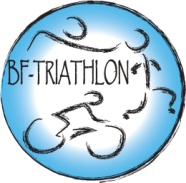 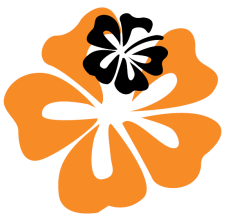 Je déclare renoncer à tout recours  envers l’association la Brie Francilienne Triathlon, les membres du bureau et de ses licenciés, en cas d’accident survenant au lac de Torcy en dehors des entrainements assurés par le club.
Je m’engage à respecter la convention CD77 ucpa.Lieux, Date et Signature
(celle-ci peut être faite virtuellement via le formulaire d’inscription)--------------------------------------------------------------------------------------------------------------------------------------DECHARGES RESPONSABILTE LAC TORCY Pour les licenciés Mineurs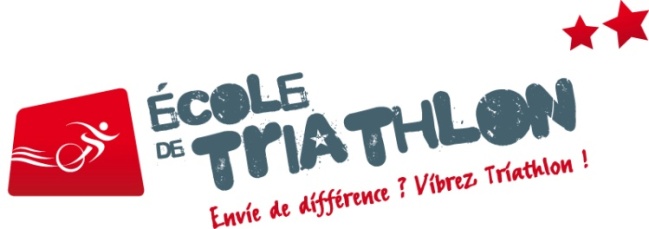 En tant que responsable légal de mon enfant, je déclare renoncer à tout recours  envers l’association la Brie Francilienne Triathlon, les membres du bureau et de ses licenciés, en cas d’accident survenant au lac de Torcy en dehors des entrainements assurés par le club.
Je m’engage ainsi que mon enfant à respecter la convention CD77 ucpa.Lieux, Date et Signature des parents 
(celle-ci peut être faite virtuellement via le formulaire d’inscription)